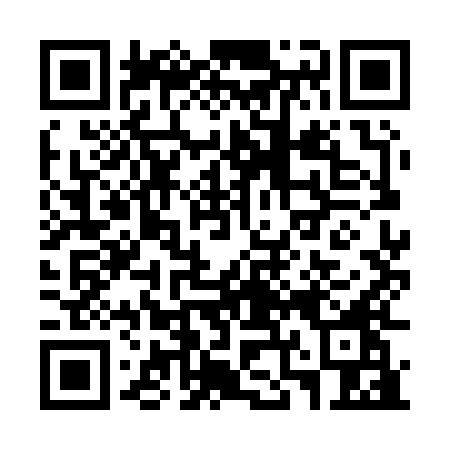 Ramadan times for Stanthorpe, AustraliaMon 11 Mar 2024 - Wed 10 Apr 2024High Latitude Method: NonePrayer Calculation Method: Muslim World LeagueAsar Calculation Method: ShafiPrayer times provided by https://www.salahtimes.comDateDayFajrSuhurSunriseDhuhrAsrIftarMaghribIsha11Mon4:314:315:5012:023:326:146:147:2812Tue4:324:325:5112:023:326:126:127:2713Wed4:324:325:5212:023:316:116:117:2614Thu4:334:335:5212:013:306:106:107:2515Fri4:344:345:5312:013:306:096:097:2316Sat4:344:345:5312:013:296:086:087:2217Sun4:354:355:5412:013:296:076:077:2118Mon4:364:365:5512:003:286:066:067:2019Tue4:364:365:5512:003:276:046:047:1820Wed4:374:375:5612:003:276:036:037:1721Thu4:384:385:5611:593:266:026:027:1622Fri4:384:385:5711:593:256:016:017:1523Sat4:394:395:5711:593:256:006:007:1424Sun4:394:395:5811:583:245:595:597:1225Mon4:404:405:5811:583:235:575:577:1126Tue4:414:415:5911:583:235:565:567:1027Wed4:414:416:0011:583:225:555:557:0928Thu4:424:426:0011:573:215:545:547:0829Fri4:424:426:0111:573:205:535:537:0730Sat4:434:436:0111:573:205:525:527:0531Sun4:434:436:0211:563:195:505:507:041Mon4:444:446:0211:563:185:495:497:032Tue4:454:456:0311:563:175:485:487:023Wed4:454:456:0311:553:175:475:477:014Thu4:464:466:0411:553:165:465:467:005Fri4:464:466:0511:553:155:455:456:596Sat4:474:476:0511:553:145:445:446:587Sun4:474:476:0611:543:145:435:436:568Mon4:484:486:0611:543:135:415:416:559Tue4:484:486:0711:543:125:405:406:5410Wed4:494:496:0711:533:115:395:396:53